С.С. Мелеховец, учитель-методист, учитель химии ГУО «Лицей №1 имени А.С. Пушкина г. Бреста»Обучающе-тренажёрный модуль с функцией контроля (ОТК-модуль)  по теме «Высокомолекулярные соединения» Обучающе-тренажёрные модули с функцией контроля (их можно назвать ещё ОТК-модули) являются печатным средством обучения и способствуют визуализации учебной информации. Они сочетают в себе основной теоретический материал и практические задания и могут включать:- важнейшую учебную информацию (опорные планы-конспекты);- алгоритмы выполнения различных типов заданий, расчётных задач;- задания для закрепления знаний, для отработки умений и навыков;- задания для самостоятельной работы учащихся;- задания для анализа и оценки уровня усвоения знаний.Наиболее удобной формой представления учебной информации в ОТК-модулях является таблица, что позволяет систематизировать и оптимально расположить учебную информацию с учётом её значимости или сложности, разместить большое количество вариантов фронтальных, самостоятельных и контрольных заданий. Табличная форма позволяет при необходимости дополнять или изменять отдельные элементы, корректировать их.Универсальность ОТК-модулей выражается в выполнении различных образовательных функций: обучения, тренинга, контроля и самоконтроля, оценки и самооценки, воспитания и развития, а также в формировании системных знаний учащихся, интегративных умений, положительной мотивации к учению.ОТК-модули используются в процессе фронтальной, групповой и индивидуальной работы с заданиями разного вида и уровня, что позволяет повысить уровень усвоения основных понятий темы, добиться системного усвоения материала, способствует формированию и совершенствованию знаний и умений. В основе разработки ОТК-модулей лежат следующие принципы: - соответствие учебной программе и образовательному стандарту;- актуальность и значимость представленной в них информации;- логическая последовательность и взаимосвязь отдельных элементов;- универсальность образовательных функций, выполняемых представленным учебным материалом;- возможность использования на различных этапах урока и в процессе самостоятельного изучения предмета; - возможность использования в ходе выполнения домашних заданий.Одной из важнейших составляющих ОТК-модуля являются опорные конспекты, дополняя которые учащиеся самостоятельно добывают знания, анализируют и структурируют информацию, выделяют главное, устанавливают логические связи между отдельными информационными фрагментами. Основные подходы к составлению ОТК-модулей:- анализ учебной программы по данной теме, отбор основного содержания, структурирование (выделение блоков информации);- выделение опорных понятий (знаний) в каждом блоке, их фиксация в текстовом формате или в сжатой, образной форме в виде общепринятых или специально придуманных знаков, символов или рисунков, с которыми ассоциируется содержание понятий. Главное условие: возможность для учащихся самостоятельно дополнить содержание, используя материал учебника, дополнительную литературу, Интернет-ресурсы;- размещение блоков информации в логической последовательности в соответствии с их содержанием;- наличие заданий для закрепления знаний, отработки умений и навыков и образцов их выполнения, заданий и задач для контроля.При такой форме подачи учебной информации активно задействована зрительная память, а при выполнении заданий – механическая, формируются и развиваются предметные и общеучебные компетенции. Значительно экономится время изучения темы, повышается прочность запоминания, облегчается процесс усвоения знаний. Все это способствует росту качества знаний, облегчает самопроверку и взаимопроверку изученного.ОТК-модули позволяют сделать более увлекательной и творческой домашнюю работу учащихся. Снижается уровень тревожности ребят, потому что они примерно знают, какие заданиями им могут встретится в дальнейшем. А у учителя есть возможность отслеживать уровень усвоения учебного материала каждым учащимся.  Конечно, от учителя требуется большая подготовительная работа. Однако с течением времени разработка модулей и многовариантных заданий к ним перестаёт быть обременительной, так как нарабатывается определённый опыт, появляется база заданий на электронных носителях. Проанализировав результаты работы учащихся с ОТК-модулями можем сказать, что их использование позволяет структурировать учебный материал и облегчить запоминание ключевых понятий химии, систематизировать знания учащихся, значительно экономить время на уроке и при выполнении домашних заданий.В качестве примера приведём ОТК-модуль по теме «Высокомолекулярные соединения».Литература:Барковский Е.В., Врублевский А.И. Тесты для школьников и абитуриентов. – Минск: ООО “Юнипресс, 2002. – 192 с.Врублевский А.И. Тренажёр по химии. – Минск: Красико-Принт, 2016. – 720 с.Иванютина З.М. Химия: Краткий курс подготовки к централизованному тестированию. – Минск : Аверсэв, 2009. – 224 с.  Киреев В.В. Высокомолекулярные соединения: учебник для бакалавров. – М.: Издательство Юрайт, 2013. – 602 с.  Мелеховец С.С. Приемы оптимизации процесса обучения учащихся решению расчетных химических задач. Биология. Химия: как представить собственный педагогический опыт на квалификационном экзамене / сост.: И.В. Богачева, И.В. Федоров. – Минск : Пачатковая Школа, 2013. –120 с. С. 78-102  Микитюк А.Д. Обобщение сведений о реакциях полимеризации. Химия в школе №4 2002 с.56-62Резяпкин В.И. Химия: Интенсивный курс подготовки к тестированию и экзамену. – Минск : ТетраСистемс, 2004. – 256 с.Савицкая Т.А. Структура и свойства полимеров Хiмiя: праблемы выкладання, 2000, №5 с. 4-39Савицкая Т.А. Структура и свойства полимеров Хiмiя: праблемы выкладання, 2000, №6 с. 3-25    Савицкая Т.А. Натуральные? Искусственные? Синтетические? Хiмiя: праблемы выкладання, 2001, №6 с. 7-29 Матулис, Вадим Э. и др. Сборник задач по химии: учебное пособие для 10 класса учреждений общего среднего образования. – Минск : Национальный институт образования, 2021. – 264 с.   Шишонок М.В. Истоки химии высокомолекулярных соединений. Хiмiя: праблемы выкладання, 2007, №5 с.55-60Высокомолекулярные соединенияПолимеры – это вещества __________________________________________________________________________________________________________Мономер – это ____________________________________________________________________________________________________________________Структурное звено – _____________________________________________Классификация по происхождению:                                 ПОЛИМЕРЫбиополимеры                       синтетические                      искусственные- каучуки                                            полимеры                              полимеры- полисахариды                                 - каучуки                               - пластмассы- белки                                               - пластмассы                          - искусственные -нуклеиновые                                  - синтетические                        волокна кислоты                                              волокна                              (вискоза, ацетатный шёлк,   -натуральные волокна:                     (лавсан, капрон,                 медно-аммиачное волокно)растительные        животные             найлон, кевлар)(лён, хлопок)     (шерсть, шёлк)                                       Биополимеры образуются в процессе  ________________________в клетках животных или растенийИскусственные полимеры получают на основе __________________  путём их химической модификацииСинтетические полимеры получают в результате ______________________________________________________________________________________Классификация по способу получения:                                   ПОЛИМЕРЫ       полимеризационные                                   поликонденсационные       Полимеризация – это образование полимера без выделения низкомолекулярных продуктов.         Мономеры полимеризации – соединения с            …               связями.  Требования к мономерам: ________________________________________________________________________________________________________       При поликонденсации образуются полимер и низкомолекулярное соединение (чаще всего – вода). Требования к мономерам:_________________________________________       Степень полимеризации (n) – это число, показывающее сколько молекул мономера соединилось в макромолекулу (общее число структурных звеньев в цепи полимера).       Молекулярная масса макромолекулы связана со степенью полимеризации соотношением: М (макромолекулы) = M (стр. звена) × n    где n - степень полимеризации,
          M - молекулярная масса звена          Молекулярная масса и степень полимеризации полимера являются усредненными величинами:           Mср. (полимера) = M (стр. звена) × nср.Полимеры, получаемые по реакции полимеризации:Полимеры, получаемые по реакции полимеризации:Полимеры, получаемые по реакции полимеризации:Полимеры, получаемые по реакции полимеризации:Полиэтилен   –(СН2 – СН2)–   М = 28 г/мольПолипропилен     –(СН2 – СН)–   М = 42 г/моль                       |                                              СН3Полипропилен     –(СН2 – СН)–   М = 42 г/моль                       |                                              СН3Поливинилхлорид   –(СН2 – СН)–    (полихлорвинил)                      |М = 62,5 г/моль                         ClПолистирол   –(СН2 – СН)–   М = 104 г/моль              |                                       С6Н5Плексиглас                          СН3     (полиметилметакрилат,        |оргстекло)               –(СН2 – С)–       М = 100 г/моль                      |                             СН3 – О – С = О                                             Плексиглас                          СН3     (полиметилметакрилат,        |оргстекло)               –(СН2 – С)–       М = 100 г/моль                      |                             СН3 – О – С = О                                             Поливинилацетат    –(СН – СН2)–    (ПВА)                             |   М = 86 г/моль                О – С = О                                                |                                                СН3Полиакрилонитрил                          – (СН – СН2)–   М = 53 г/моль      |                                                      C≡NТефлон         –(СF2 – СF2)–   М = 100  г/моль   Тефлон         –(СF2 – СF2)–   М = 100  г/моль   Фторопласт         –(СF2 – СFСl)–   М = 116,5  г/моль   Схема полимеризации этилена:    n CH2 = CH2   →   –(CH2 – CH2)–nСхема полимеризации этилена:    n CH2 = CH2   →   –(CH2 – CH2)–nСхема полимеризации этилена:    n CH2 = CH2   →   –(CH2 – CH2)–nСхема полимеризации этилена:    n CH2 = CH2   →   –(CH2 – CH2)–nЗадание 1. Составьте уравнения реакций получения полимеров:Задание 1. Составьте уравнения реакций получения полимеров:Задание 1. Составьте уравнения реакций получения полимеров:Задание 1. Составьте уравнения реакций получения полимеров:Тефлон:Тефлон:Тефлон:Тефлон:Поливинилхлорид:Поливинилхлорид:Поливинилхлорид:Поливинилхлорид:Полистирол:Полистирол:Полистирол:Полистирол:Плексиглас:Плексиглас:Плексиглас:Плексиглас:Задание 2. Укажите мономеры для полимеров, формулы которых:Задание 2. Укажите мономеры для полимеров, формулы которых:Задание 2. Укажите мономеры для полимеров, формулы которых:Задание 2. Укажите мономеры для полимеров, формулы которых:                                       →   –(СF2 –СFСl)–n                                       →   –(СF2 –СFСl)–n                                         →   –(СН2 – СН)– n                                                               |                                                               СН3                                         →   –(СН2 – СН)– n                                                               |                                                               СН3                                       →   –(СН – СН2)– n                                                  |                                                          О – С = О                                                                   |                                                       СН3                                       →   –(СН – СН2)– n                                                  |                                                          О – С = О                                                                   |                                                       СН3                                                 →  –(СН – СН2)– n                                                                |                                                                                     C≡N                                                 →  –(СН – СН2)– n                                                                |                                                                                     C≡NАлгоритмы решения задач на степень полимеризации: Степень полимеризации этилена равна 3 000. Укажите среднюю молярную массу полиэтилена.Решение:   n CH2 = CH2   →   –(CH2 – CH2)–n           Mср. (полимера) = M (стр. звена) × n       или                                                               Mср. (полимера) = M (мономера) × n;           Mср. (полимера) = 28 × 3 000 = 84 000  г/моль Ответ:  Mср. (полиэтилена) = 84 000  г/мольСредняя степень полимеризации крахмала равна 2 000. Какую массу глюкозы можно получить из крахмала количеством 1,2×10-3 моль.Решение:            (С6Н10О5)n   →   n С6Н12О6                   n(стр.зв.) = n(крахм.) × n = 1,2×10-3 × 2 000 = 2,4 моль;                  n(С6Н12О6) = n(крахм.) = 2,4 моль;                  m(С6Н12О6) = n(С6Н12О6) × M(С6Н12О6) = 2,4 × 180 = 432 г Ответ:  m(С6Н12О6) = 432 гСредняя молярная масса полиакрилонитрила равна 2,862×106. Укажите среднюю степень полимеризации.Решение:     n СН = СН2        →    – (СН – СН2)–n                                |                                    |                                          C ≡ N                           C ≡ N                    n = M(полим.) / М (стр.зв.) = 2,862×106 / 53 = 54 000Ответ: n = 54 000Алгоритмы решения задач на степень полимеризации: Степень полимеризации этилена равна 3 000. Укажите среднюю молярную массу полиэтилена.Решение:   n CH2 = CH2   →   –(CH2 – CH2)–n           Mср. (полимера) = M (стр. звена) × n       или                                                               Mср. (полимера) = M (мономера) × n;           Mср. (полимера) = 28 × 3 000 = 84 000  г/моль Ответ:  Mср. (полиэтилена) = 84 000  г/мольСредняя степень полимеризации крахмала равна 2 000. Какую массу глюкозы можно получить из крахмала количеством 1,2×10-3 моль.Решение:            (С6Н10О5)n   →   n С6Н12О6                   n(стр.зв.) = n(крахм.) × n = 1,2×10-3 × 2 000 = 2,4 моль;                  n(С6Н12О6) = n(крахм.) = 2,4 моль;                  m(С6Н12О6) = n(С6Н12О6) × M(С6Н12О6) = 2,4 × 180 = 432 г Ответ:  m(С6Н12О6) = 432 гСредняя молярная масса полиакрилонитрила равна 2,862×106. Укажите среднюю степень полимеризации.Решение:     n СН = СН2        →    – (СН – СН2)–n                                |                                    |                                          C ≡ N                           C ≡ N                    n = M(полим.) / М (стр.зв.) = 2,862×106 / 53 = 54 000Ответ: n = 54 000Алгоритмы решения задач на степень полимеризации: Степень полимеризации этилена равна 3 000. Укажите среднюю молярную массу полиэтилена.Решение:   n CH2 = CH2   →   –(CH2 – CH2)–n           Mср. (полимера) = M (стр. звена) × n       или                                                               Mср. (полимера) = M (мономера) × n;           Mср. (полимера) = 28 × 3 000 = 84 000  г/моль Ответ:  Mср. (полиэтилена) = 84 000  г/мольСредняя степень полимеризации крахмала равна 2 000. Какую массу глюкозы можно получить из крахмала количеством 1,2×10-3 моль.Решение:            (С6Н10О5)n   →   n С6Н12О6                   n(стр.зв.) = n(крахм.) × n = 1,2×10-3 × 2 000 = 2,4 моль;                  n(С6Н12О6) = n(крахм.) = 2,4 моль;                  m(С6Н12О6) = n(С6Н12О6) × M(С6Н12О6) = 2,4 × 180 = 432 г Ответ:  m(С6Н12О6) = 432 гСредняя молярная масса полиакрилонитрила равна 2,862×106. Укажите среднюю степень полимеризации.Решение:     n СН = СН2        →    – (СН – СН2)–n                                |                                    |                                          C ≡ N                           C ≡ N                    n = M(полим.) / М (стр.зв.) = 2,862×106 / 53 = 54 000Ответ: n = 54 000Алгоритмы решения задач на степень полимеризации: Степень полимеризации этилена равна 3 000. Укажите среднюю молярную массу полиэтилена.Решение:   n CH2 = CH2   →   –(CH2 – CH2)–n           Mср. (полимера) = M (стр. звена) × n       или                                                               Mср. (полимера) = M (мономера) × n;           Mср. (полимера) = 28 × 3 000 = 84 000  г/моль Ответ:  Mср. (полиэтилена) = 84 000  г/мольСредняя степень полимеризации крахмала равна 2 000. Какую массу глюкозы можно получить из крахмала количеством 1,2×10-3 моль.Решение:            (С6Н10О5)n   →   n С6Н12О6                   n(стр.зв.) = n(крахм.) × n = 1,2×10-3 × 2 000 = 2,4 моль;                  n(С6Н12О6) = n(крахм.) = 2,4 моль;                  m(С6Н12О6) = n(С6Н12О6) × M(С6Н12О6) = 2,4 × 180 = 432 г Ответ:  m(С6Н12О6) = 432 гСредняя молярная масса полиакрилонитрила равна 2,862×106. Укажите среднюю степень полимеризации.Решение:     n СН = СН2        →    – (СН – СН2)–n                                |                                    |                                          C ≡ N                           C ≡ N                    n = M(полим.) / М (стр.зв.) = 2,862×106 / 53 = 54 000Ответ: n = 54 000Задание 3.  Решите задачи:Задание 3.  Решите задачи:Задание 3.  Решите задачи:Задание 3.  Решите задачи:Степень полимеризации полистирола равна 4 500. Укажите среднюю молярную массу полистирола.                                                                                                  Степень полимеризации полистирола равна 4 500. Укажите среднюю молярную массу полистирола.                                                                                                  Степень полимеризации полистирола равна 4 500. Укажите среднюю молярную массу полистирола.                                                                                                  Степень полимеризации полистирола равна 4 500. Укажите среднюю молярную массу полистирола.                                                                                                  Средняя молярная масса целлюлозы льняного волокна равна 586 602 г/моль. Укажите среднюю степень полимеризации целлюлозы.Средняя молярная масса целлюлозы льняного волокна равна 586 602 г/моль. Укажите среднюю степень полимеризации целлюлозы.Средняя молярная масса целлюлозы льняного волокна равна 586 602 г/моль. Укажите среднюю степень полимеризации целлюлозы.Средняя молярная масса целлюлозы льняного волокна равна 586 602 г/моль. Укажите среднюю степень полимеризации целлюлозы.Средняя молярная масса полиметилметакрилата равна 1×106 г/моль. Укажите среднюю степень полимеризации.Средняя молярная масса полиметилметакрилата равна 1×106 г/моль. Укажите среднюю степень полимеризации.Средняя молярная масса полиметилметакрилата равна 1×106 г/моль. Укажите среднюю степень полимеризации.Средняя молярная масса полиметилметакрилата равна 1×106 г/моль. Укажите среднюю степень полимеризации.Каучуки:Каучуки: Натуральный каучук               Н            СН3(цис-полиизопреновый)                 \           /М =  68 г/моль                                  С  =  С                                                          /           \                                                  – (СН2          СН2) –Гуттаперча                                  – (СН2        СН3(транс-полиизопреновый                  \            / каучук)                                                С  =  С М =  68 г/моль                                    /           \                                                            Н           СН2) –Бутадиеновый  (дивиниловый)                  каучук                        – (СН2 – СН = СН – СН2) –                                                  М =  54 г/моль                                                               Хлоропреновый            – (СН2 – С = СН – СН2) –каучук  (неопрен)                          |М =  88,5 г/моль                             Cl                                                                    Бутадиенстирольный каучук         – (СН2 – СН = СН – СН2 – СН – СН2) –                                                       | М = 158 г/моль                            С6Н5Изопренстирольный каучук                 – (СН2 – С = СН – СН2 – СН – СН2) –                                        |                    |М = 172 г/моль             СН3                      С6Н5 Синтез Лебедева: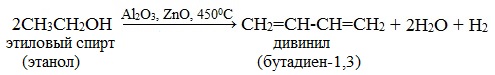  Синтез Лебедева:Задание 4: Составьте уравнения реакций получения каучуков, назовите их:Задание 4: Составьте уравнения реакций получения каучуков, назовите их:   →   →        →    →Задание 5. Укажите мономеры для полимеров, формулы которых:Задание 5. Укажите мономеры для полимеров, формулы которых:                                      → –(СН2–СН=СН–СН2)–n                                                                                                                                       → –(СН2–С=СН–СН2)–n                                                                       |                                                                      C6Н5      Сополимеризация - это полимеризация одновременно двух или нескольких мономеров.             Сополимеризация - это полимеризация одновременно двух или нескольких мономеров.       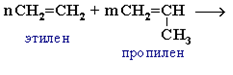 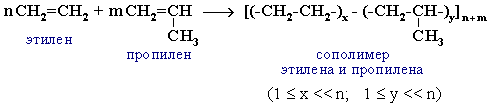 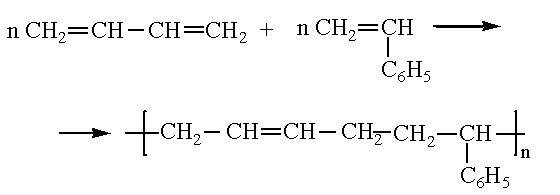 Задание 6. Составьте уравнения реакций сополимеризации, назовите вещества:Задание 6. Составьте уравнения реакций сополимеризации, назовите вещества:n СН2=СН–СН=СН2  + n СН2=СН–С6Н5  →n СН2=СН–СН=СН2  + n СН2=СН–С6Н5  →n СН2=СН–Сl + n СН2=СН–С(СН3)=СН2 →n СН2=СН–Сl + n СН2=СН–С(СН3)=СН2 →n СН2=СН–С=СН2  +  СН2=С–СH=СН2 →                    |                          |                   C6H5                   Cl      n СН2=СН–С=СН2  +  СН2=С–СH=СН2 →                    |                          |                   C6H5                   Cl      Задание 7. Укажите мономеры для сополимеров, формулы которых:Задание 7. Укажите мономеры для сополимеров, формулы которых:                                                                                                          →                                                                                               n                                                                                                          →                                                                                               n                                                                                        →                                     C6H5                                                                                               n                                                                                        →                                     C6H5                                                                                               n                                                                                                                                   Cl                                                                                                      →                                                                                                             n                                                                                                                                   Cl                                                                                                      →                                                                                                             n                                                                                                                                   C6H5                         Cl                                                                                                      →                                                                                                             n                                                                                                                                   C6H5                         Cl                                                                                                      →                                                                                                             nЗадание 8. Решите задачи:Задание 8. Решите задачи:Средняя молярная масса полимера, полученого при совместной полимеризации стирола и акрилонитрила равна 392 500 г/моль (мольное соотношение реагентов 1:1). Укажите среднее число мономерных звеньев в макромолекуле полимера.Средняя молярная масса полимера, полученого при совместной полимеризации стирола и акрилонитрила равна 392 500 г/моль (мольное соотношение реагентов 1:1). Укажите среднее число мономерных звеньев в макромолекуле полимера.Укажите соотношение соответственно стирольных и бутадиеновых звеньев в бутадиенстирольном каучуке, если образец его массой 2,66 г обесцвечивает раствор бромной воды массой 96 г с массовой долей брома 5%.Укажите соотношение соответственно стирольных и бутадиеновых звеньев в бутадиенстирольном каучуке, если образец его массой 2,66 г обесцвечивает раствор бромной воды массой 96 г с массовой долей брома 5%.Перхлорвинил является продуктом хлорирования поливинилхлорида. Определите соотношение метиленовых и хлорметиленовых звеньев в образце перхлорвинила, содержащего 59% хлора по массе.Перхлорвинил является продуктом хлорирования поливинилхлорида. Определите соотношение метиленовых и хлорметиленовых звеньев в образце перхлорвинила, содержащего 59% хлора по массе.Полимеры, получаемые по реакции поликонденсации:Полимеры, получаемые по реакции поликонденсации:Полиэтиленгликоль       n HO – CH2 – CH2 – OH   →   –(СН2 – СН2 – O)n–  +  (n-1) H2OM = 44 г/моль     Полиэтиленгликоль       n HO – CH2 – CH2 – OH   →   –(СН2 – СН2 – O)n–  +  (n-1) H2OM = 44 г/моль     Крахмал,           n С6Н12О6  → –(С6Н10O5)n– + nH2Oгликоген             α-глюкоза М = 162 г/моль                                                                              Целлюлоза    n С6Н12О6  →  –(С6Н10O5)n–  +  nH2O                         β-глюкоза         М = 162 г/мольЛавсан (полиэтилен-             O             O                                                 O               O                терефталат)             ||               ||                                                  ||                ||n НО–СН2–СН2–ОН + n НО–С–          –С–ОН  → Н–(О–СН2–СН2–О–С–           –С)n–ОН + (2n-1) H2O                                                                                             М = 192 г/моль Лавсан (полиэтилен-             O             O                                                 O               O                терефталат)             ||               ||                                                  ||                ||n НО–СН2–СН2–ОН + n НО–С–          –С–ОН  → Н–(О–СН2–СН2–О–С–           –С)n–ОН + (2n-1) H2O                                                                                             М = 192 г/моль Капрон                                                                  O                                           OМ = 113 г/моль                                                      ||                                             ||                                                                                   n Н2N – (СН2)5– С – ОН  →  Н –(N– (СН2)5– С)n– ОН + (n-1) H2O                                               ε-аминокапроновая кислота              |                                                                                                           HКапрон                                                                  O                                           OМ = 113 г/моль                                                      ||                                             ||                                                                                   n Н2N – (СН2)5– С – ОН  →  Н –(N– (СН2)5– С)n– ОН + (n-1) H2O                                               ε-аминокапроновая кислота              |                                                                                                           HНайлон                                   O               O                                            O              O                                                 ||                ||                                              ||               ||n Н2N–(СН2)6 –NH2  + n НО–С–(СН2)4–С–ОН  →  Н–(N–(СН2)6 –N–C–(CH2)4–C)n–ОН + (2n-1) H2Oгексаметилендиамин               адипиновая кислота       |                 |                                                                                                                          Н                Н          М = 226 г/мольНайлон                                   O               O                                            O              O                                                 ||                ||                                              ||               ||n Н2N–(СН2)6 –NH2  + n НО–С–(СН2)4–С–ОН  →  Н–(N–(СН2)6 –N–C–(CH2)4–C)n–ОН + (2n-1) H2Oгексаметилендиамин               адипиновая кислота       |                 |                                                                                                                          Н                Н          М = 226 г/мольКевлар                                  O                O                                             O              O                                                ||                 ||                                              ||               ||n Н2N–        – –NH2  + n  Cl–С–           – С–Cl  →   Н–(N –           –N– C–          –C)n–ОН  + (2n-1) HCl                                                                                          |                   |    n-фенилендиамин                хлорангидрид                  Н                 Н                                                                           терефталевой  кислоты                                       М =  238 г/моль                                                                    Кевлар                                  O                O                                             O              O                                                ||                 ||                                              ||               ||n Н2N–        – –NH2  + n  Cl–С–           – С–Cl  →   Н–(N –           –N– C–          –C)n–ОН  + (2n-1) HCl                                                                                          |                   |    n-фенилендиамин                хлорангидрид                  Н                 Н                                                                           терефталевой  кислоты                                       М =  238 г/моль                                                                    Алгоритмы решения задач по уравнениям реакций сополимеризации: При взаимодействии адипиновой кислоты и гексаметилендиамина образуется высокомолекулярное соединение, в котором число остатков обоих мономеров одинаково. К моменту, когда прореагировало 2,1024 г адипиновой кислоты, образовалась вода массой 0,5112 г. Укажите среднее число остатков адипиновой кислоты в молекуле образовавшегося высокомолекулярного соединения.Решение:                               O               O                                            O              O                                                  ||                ||                                              ||               ||n Н2N–(СН2)6 –NH2  + n НО–С–(СН2)4–С–ОН  →  Н–(N–(СН2)6 –N–C–(CH2)4–C)n–ОН + (2n-1) H2Oгексаметилендиамин               адипиновая кислота        |                 |                                                                               m = 2,1024 г                   Н               Н                                    m= 0,5112 г                                                М = 146 г/моль                                                         М = 18 г/моль     2,1024              0,5112                   0,5112 × 146n = 2,1024 × 18 × (2n-1);      146n             18 × (2n-1)                   n = 37 Ответ: 37При взаимодействии этиленгликоля с терефталевой кислоты (избыток) образуется высокомолекулярное соединение, в котором число остатков первого мономера на один меньше, чем второго мономера.  К моменту, когда прореагировало 58,1 г терефталевой кислоты, образовалась вода массой 12,15 г. Укажите среднее число остатков этиленгликоля в молекуле образовавшегося высокомолекулярного соединения.Решение:                                                        O               O                                                O              O                                                        ||                ||                                                  ||               ||nНО–СН2–СН2–ОН +(n+1)НО–С–           –С–ОН  → Н–(О–СН2–СН2–О–С–           –С)n–ОН + 2n H2O                                            m = 58,1 г                                                                                    m= 12,15 г                                                   М = 166 г/моль                                                          М = 18 г/моль       58,1                     12,15                 12,15 × 166 (n+1) = 58,1 × 18 × 2n;    166(n+1)               18 × 2n                  n = 27Ответ: 27Алгоритмы решения задач по уравнениям реакций сополимеризации: При взаимодействии адипиновой кислоты и гексаметилендиамина образуется высокомолекулярное соединение, в котором число остатков обоих мономеров одинаково. К моменту, когда прореагировало 2,1024 г адипиновой кислоты, образовалась вода массой 0,5112 г. Укажите среднее число остатков адипиновой кислоты в молекуле образовавшегося высокомолекулярного соединения.Решение:                               O               O                                            O              O                                                  ||                ||                                              ||               ||n Н2N–(СН2)6 –NH2  + n НО–С–(СН2)4–С–ОН  →  Н–(N–(СН2)6 –N–C–(CH2)4–C)n–ОН + (2n-1) H2Oгексаметилендиамин               адипиновая кислота        |                 |                                                                               m = 2,1024 г                   Н               Н                                    m= 0,5112 г                                                М = 146 г/моль                                                         М = 18 г/моль     2,1024              0,5112                   0,5112 × 146n = 2,1024 × 18 × (2n-1);      146n             18 × (2n-1)                   n = 37 Ответ: 37При взаимодействии этиленгликоля с терефталевой кислоты (избыток) образуется высокомолекулярное соединение, в котором число остатков первого мономера на один меньше, чем второго мономера.  К моменту, когда прореагировало 58,1 г терефталевой кислоты, образовалась вода массой 12,15 г. Укажите среднее число остатков этиленгликоля в молекуле образовавшегося высокомолекулярного соединения.Решение:                                                        O               O                                                O              O                                                        ||                ||                                                  ||               ||nНО–СН2–СН2–ОН +(n+1)НО–С–           –С–ОН  → Н–(О–СН2–СН2–О–С–           –С)n–ОН + 2n H2O                                            m = 58,1 г                                                                                    m= 12,15 г                                                   М = 166 г/моль                                                          М = 18 г/моль       58,1                     12,15                 12,15 × 166 (n+1) = 58,1 × 18 × 2n;    166(n+1)               18 × 2n                  n = 27Ответ: 27 Полимеризация и сополимеризация (многовариантная самостоятельная работа, в качестве примера 1-4 варианты)  Полимеризация и сополимеризация (многовариантная самостоятельная работа, в качестве примера 1-4 варианты) Вариант 1Вариант 21. Составьте уравнение реакции полимеризации 1-хлорпропена1. Составьте уравнение реакции полимеризации пентена-12. Составьте уравнение реакции полимеризации 2-бромбутадиена-1,32. Составьте уравнение реакции полимеризации пентадиена-1,33. Структурное звено полимера                      – [ СН – СН2 ] –                       ǀ                      СlМономером является:   1) СH2 = СCl – CH3;         2) СH2 = СНCl                                       3) СHCl  = СН – CH3;       4) СH3 – СН2Cl 3. Структурное звено полимера                         – [ СН2 – СН ] –                                     ǀ                                    BrМономером является:  1) СH2 = СBr – CH3;    2) СH3 – СН2Br; 3) СHBr  = СН2;          4) СH3 – СНBr – CH3 4. Составьте уравнение реакции сополимеризации стирола и бутадиена-1,34. Составьте уравнение реакции сополимеризации винилхлорида и пентадиена-1,35.Укажите сополимеризация каких веществ приводит к образованию полимера с мономерным звеном следующего строения:    – СH2–СН=СH–СН2–СН–СН=СH–СH2–                                       |                                       CH3         5.Укажите сополимеризация каких веществ приводит к образованию  полимера с мономерным звеном следующего строения:    –СH2–СН=С–СН2–СН2–СН=С–СH2 –                     |                              |                     Сl                           CH3         Вариант 3Вариант 41. Составьте уравнение реакции полимеризации 2-хлорпропена1. Составьте уравнение реакции полимеризации 1-бромбутена-12. Составьте уравнение реакции полимеризации 2-метилбутадиена-1,32. Составьте уравнение реакции полимеризации 1-бромбутадиена-1,33. Структурное звено полимера        – [ СН2 – СН ] –                    ǀ                   CH3         Мономером является:                                  1) СH2 = С(CH3) – CH3;    2) СH3 – СН = СН – СH3;3) СH3 – CH = СН2;                4) СH3 – СН2 – CH3 3. Структурное звено полимера           – [ СН  – СН2 ] –            ǀ           C6H5            Мономером является:                        1) СH2 = СH – CH2 – С6H5;       2) СН2 = СН – С6H5;3) СH3 – CH = СН – С6H5;                4) С6H5 – СН2 – CH3 4. Составьте уравнение реакции сополимеризации стирола и хлоропрена4. Составьте уравнение реакции сополимеризации винилхлорида и бутадиена-1,35. Укажите сополимеризация каких веществ приводит к образованию  полимера с мономерным звеном следующего строения:    –СH2–С=СН–СН2–СН2–СН=СH–СH–             |                                             |             CH3                                       CH3                5. Укажите сополимеризация каких веществ приводит к образованию  полимера с мономерным звеном следующего строения:    –СH2–СН=С–СН2–СН2–СН=СH–СH2 –                      |                                                                             Cl                                                                  Многовариантная самостоятельная работа (в качестве примера 1 и 2 варианты)Составьте уравнения реакций, при помощи которых можно осуществить превращения, назовите все вещества:1 вариант1. Пентан → 2-хлорпентан → пентанол-2 → пентен-2 → пентан → 2-метилбутан →        → изопрен → изопреновый каучук                                                                                                                           2.         +H2O,H+    tᵒ,ZnO,Al2O3     +H2(tᵒ, kt)        +KMnO4        +2HBr         +2NaOH       полимериз-яЭтилен -----→ А ----------→ Б --------→ В  --------→ Г ----→ Д -------→ Е -----------→ Ж                                                  1,4-присоед.       водн.,5ᵒС                         спирт           2 вариант1. Бутан → этилен → этанол → бутадиен-1,3 → 1,4-дибромбутен-2 →            → 1,4-дибромбутан → бутадиен-1,3 → бутадиеновый каучук2.                                 +H2 (tᵒ, kt)        +H2        +Cl2            +KOH       +Br2             +2KOH     полимериз-я2-метилбутадиен-1,3 ---------→ А ---→ Б ---→ В -----→ Г ---→ Д ----→ Е -----------→ Ж                                   1,4-присоед.     tᵒ, kt         hυ           спирт       CCl4          спиртСамостоятельная работа (задания на соответствие)Самостоятельная работа (задания на соответствие)Самостоятельная работа (задания на соответствие)Самостоятельная работа (задания на соответствие)Самостоятельная работа (задания на соответствие)Самостоятельная работа (задания на соответствие)Задание 1. Из столбца (II) выберите все утверждения, справедливые для высокомолекулярных соединений из столбца (I), согласно вашему варианту.Задание 2. Из столбца (I) выберите все вещества, для которых справедливы утверждения из столбца (II), согласно вашему варианту. Задание 1. Из столбца (II) выберите все утверждения, справедливые для высокомолекулярных соединений из столбца (I), согласно вашему варианту.Задание 2. Из столбца (I) выберите все вещества, для которых справедливы утверждения из столбца (II), согласно вашему варианту. Задание 1. Из столбца (II) выберите все утверждения, справедливые для высокомолекулярных соединений из столбца (I), согласно вашему варианту.Задание 2. Из столбца (I) выберите все вещества, для которых справедливы утверждения из столбца (II), согласно вашему варианту. Задание 1. Из столбца (II) выберите все утверждения, справедливые для высокомолекулярных соединений из столбца (I), согласно вашему варианту.Задание 2. Из столбца (I) выберите все вещества, для которых справедливы утверждения из столбца (II), согласно вашему варианту. Задание 1. Из столбца (II) выберите все утверждения, справедливые для высокомолекулярных соединений из столбца (I), согласно вашему варианту.Задание 2. Из столбца (I) выберите все вещества, для которых справедливы утверждения из столбца (II), согласно вашему варианту. Задание 1. Из столбца (II) выберите все утверждения, справедливые для высокомолекулярных соединений из столбца (I), согласно вашему варианту.Задание 2. Из столбца (I) выберите все вещества, для которых справедливы утверждения из столбца (II), согласно вашему варианту. Задание 1 (5 вариантов)Задание 1 (5 вариантов)Задание 1 (5 вариантов)Задание 2 (4 варианта)Задание 2 (4 варианта)Задание 2 (4 варианта)ВВещества (I)Вещества (I)ВУтверждения (II)Утверждения (II)11Изопреновый каучук1АВ составе структурного звена есть кратные связи12Капрон1БСодержат в своём составе сложноэфирную связь13Поливинилацетат1ВЯвляется продуктом поликонденсации14Полипропилен1ГМожет вступать в реакцию этерификации25Целлюлоза2ДОтносится к синтетическим волокнам26Фенолформальдегидная смола2ЕМолярная масса структурного звена равна молярной массе мономера27Найлон2ЖЯвляется природным полимером28Полистирол2ЗМожно получить по реакции полимеризации39Натуральный каучук3ИОтносится к искусственным волокнам310Крахмал3КВ составе имеется пептидная связь311Ацетатный шёлк3ЛВ структурном звене есть ароматические кольца312Кевлар3МПолучают по реакции сополиконденсации413Полиэтиленгликоль4НКроме углерода и водорода есть другие химические элементы414Бутадиенстирольный каучук4ОВ составе структурного звена имеются гидроксогруппы415Полиэтилен4ПИспользуют для получения резины416Пироксилин4РМолярная масса структурного звена меньше молярной массы мономера517Поливинилхлорид518Лавсан519Плексиглас520ТефлонТестТестВариант 1Вариант 21. Природным высокомолекулярным соединением является:а) вискоза;               б) пироксилин;    в) лигнин;                г) сахароза.1. Синтетическими полимерами являются: 1) поливинилхлорид и тефлон;   2) крахмал и капрон;3) полистирол и этилен;              4) белки и гликоген.2. Искусственным волокном является:    1) хлопковое;              2)  шерсть;                3) ацетатное;              4)  найлон.2. К синтетическим волокнам не относится:   1) капрон;         2) найлон;                         3) вискоза;        4) лавсан.3. Реакция полимеризации лежит в основе получения:1) белков из аминокислот;      2) каучука; 3) полистирола;                        4) найлона.3. Реакция поликонденсации лежит в основе получения:1) найлона;      2) полистирола из стирола;       3) крахмала из глюкозы;           4) лавсана.4. Одинаковую формулу мономерного звена имеют:1) гликоген и крахмал;     2) лавсан и капрон;          3) полистирол и полихлорвинил;           4) капрон и найлон.4. Одинаковую формулу мономерного звена имеют:1) капрон и найлон;         2) лавсан и капрон;          3) крахмал и целлюлоза;        4) полиизопрен и полибутадиен.5. Сложноэфирная связь присутствует в составе:   1) лавсана;           2) крахмала; 3) натурального каучука;         4) триацетилцелюлозы.5. Амидная связь входит в состав:    1) капрона;                2)  лавсана;                  3) найлона;                4)  кевлара.6. Пироксилин – это второе название: 1) гликогена;           2) гуттаперчи    3) тринитроцеллюлозы;  4) триацетилцеллюлозы.6. Полимер, называемый «оргстекло» получают полимеризацией: 1) этилентерефталата;       2) винилацетата;  3) метилметакрилата;        4) тефлона.7. Превращение стирола в полистирол относится к реакции:а) изомеризации;       б) поликонденсации;     в) дегидратации;        г) полимеризации.7. Получение капрона относится к  реакции:а) изомеризации;         б) поликонденсации;     в) дегидратации;          г) полимеризации.8. Одно органическое вещество является исходным при получении: а) лавсана;             б) кевлара;     в) пироксилина;     г) триацетилцеллюлозы.8. В макромолекулах каких ВМС мономерные остатки связывает одинаковая группировка атомов:а) лавсан, хлопок;    б) шерсть, капрон. в) искусственный шёлк, найлон;    г) лигнин целлюлоза;          9. Бромную воду обесцвечивают:1) полиэтилен;             2)  полибутадиен;        3) полистирол;            4) полиизопрен.9) Бромную воду обесцвечивают:1) полиэтиленгликоль;    2)  полиизопрен;        3) полиэтилен;                 4) полибутадиен.10. Вещества, вступающие в реакцию поликонденсации, обязательно должны:а) быть бифункциональными;                     б) быть ненасыщенными;     в) содержать функциональные группы;     г) иметь циклическое строение.10. Необходимым условием полимеризации вещества является:а) отсутствие функциональных групп в молекуле;         б) наличие кратных связей;     в) полярность молекул;    г) газообразное состояние.Задачи из ЦТ (2 варианта – в качестве примера):Задачи из ЦТ (2 варианта – в качестве примера):Вариант 1Вариант 21. Бутилкаучук синтезируют путём совместной полимеризации 2-метилпропена и изопрена. Макромолекулы бутилкаучука содержат звенья обоих мономеров. Бутилкаучук массой 19,72 г может обесцветить 32 г раствора брома в четырёххлористом углероде с массовой долей брома 5%. Рассчитайте, сколько мономерных звеньев 2-метилпропена приходится на одно мономерное звено изопрена в бутилкаучуке.  1. Некоторый полимер получают совместной полимеризацией этена и бутадиена-1,3  . Макромолекулы полимера содержат звенья обоих мономеров. Полимер массой 10,47 г может обесцветить 60 г раствора брома в четырёххлористом углероде с массовой долей брома 4%. Рассчитайте, сколько мономерных звеньев этилена приходится на одно мономерное звено бутадиена в полимере.  2. При взаимодействии адипиновой кислоты и гексаметилендиамина       образуется высокомолекулярное соединение, в котором число остатков обоих мономеров одинаково. К моменту, когда прореагировало 2,1024 г адипиновой кислоты, образовалась вода массой 0,5112 г. Укажите среднее число остатков адипиновой кислоты в молекуле образовавшегося высокомолекулярного соединения.  2. При взаимодействии этиленгликоля с терефталевой кислоты (избыток) образуется высокомолекулярное соединение, в котором число остатков первого мономера на один меньше, чем второго мономера.  К моменту, когда прореагировало 58,1 г терефталевой кислоты, образовалась вода массой 12,15 г. Укажите среднее число остатков этиленгликоля в молекуле полученного высокомолекулярного соединения.  Химический диктант «Полимеры»Химический диктант «Полимеры»Химический диктант «Полимеры»Химический диктант «Полимеры»Вариант IВариант IВариант IIВариант II1Полимеры имеют большую молярную массу1Простейший синтетический полимер - полиэтилен2Крахмал и целлюлоза – природные полимеры2Для качественного определения крахмала используется реакция с содой3Крахмал состоит из остатков фруктозы3Целлюлоза растворима в горячей воде  4Органические полимеры состоят только из атомов С и Н4Реакция полимеризации протекает за счёт разрыва кратных связей 5Гликоген – это животный крахмал5Целлулоид – природный полимер6Для веществ полученных по реакции поликонденсации  М(стр.зв)≠М(моном.)6Полиэтилен высокой плотности имеет линейную структуру7Реакция полимеризации протекает за счёт взаимодействия функциональных групп7Большинство полимеров являются термическими и электрическими изоляторами8Крахмал и целлюлоза имеют одинаковое строение и свойства8Целлюлоза легко усваивается в организме человека9Тефлон устойчив к нагреванию9Целлюлоза состоит из остатков глюкозы10Целлюлоза идёт на изготовление бумаги и мебели10В состав органических полимеров кроме С и Н могут входить другие элементы11При гидролизе крахмала в кислой среде образуется глюкоза 11Волокна льна и хлопка состоят из макромолекул целлюлозы12Реакция поликонденсации протекает за счёт взаимодействия функциональных групп12Для веществ полученных по реакции полимеризации М(стр.зв) = М(мономера)13Крахмал не усваивается в организме человека13Число звеньев в молекуле крахмала больше, чем в молекуле целлюлозы14При нагревании каучука с серой получают резину  14Белки и нуклеиновые кислоты – природные полимеры15Полиэтилен – природный полимер15Целлюлоза горюча и не растворима в воде  16Для качественного определения крахмала используется реакция с  I216Для получения резины каучук нагревают с фосфором17Целлюлоза используется для производства мыла17Конечный продукт реакции гидролиза крахмала - фруктоза 18Полиэтилен низкой плотности имеет разветвлённую структуру18Целлюлоза используется для производства искусств/  волокна19Крахмал хорошо растворим в воде и горюч19Гликоген с йодом даёт красную окраску  20Число звеньев в мол. целлюлозы  меньше, чем в молекуле крахмала20Реакция поликонденсации протекает за счёт разрыва двойных связей 